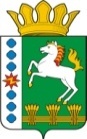 КОНТРОЛЬНО-СЧЕТНЫЙ ОРГАН ШАРЫПОВСКОГО РАЙОНАКрасноярского краяЗаключениена проект Решения Шарыповского районного Совета депутатов «О внесении изменений в Решение районного Совета депутатов от 04.12.2014 № 54/655р «О районном бюджете на 2015 год и плановый период 2016-2017 годов» 24 февраля 2015 год 								№ 8Настоящее экспертное заключение подготовлено Контрольно – счетным органом Шарыповского района на основании ст. 157 Бюджетного  кодекса Российской Федерации, ст. 9 Федерального закона от 07.02.2011 № 6-ФЗ «Об общих принципах организации и деятельности контрольно – счетных органов субъектов Российской Федерации и муниципальных образований», ст. 15 Решения Шарыповского районного Совета депутатов от 20.09.2012 № 31/289р «О внесении изменений и дополнений в Решение Шарыповского районного Совета депутатов от 21.06.2012 № 28/272р «О создании Контрольно – счетного органа Шарыповского района» (в ред. от 20.03.2014 № 46/536р, от 25.09.2014 № 51/573р) и в соответствии со стандартом организации деятельности Контрольно – счетного органа Шарыповского района СОД 2 «Организация, проведение и оформление результатов финансово – экономической экспертизы проектов Решений Шарыповского районного Совета депутатов и нормативно – правовых актов по бюджетно – финансовым вопросам и вопросам использования муниципального имущества и проектов муниципальных программ» утвержденного приказом Контрольно – счетного органа Шарыповского района от 16.12.2013 № 29.Представленный на экспертизу проект Решения Шарыповского районного Совета депутатов «О внесении изменений в Решение районного Совета депутатов от 04.12.2014 № 54/655р «О районном бюджете на 2015 год и плановый период 2016-2017 годы» направлен в Контрольно – счетный орган Шарыповского района 20 февраля 2015 года. Разработчиком данного проекта Решения является финансово – экономическое управление администрации Шарыповского района.Мероприятие проведено 24 февраля  2015 года.В ходе подготовки заключения Контрольно – счетным органом Шарыповского района были проанализированы следующие материалы:- проект Решения Шарыповского районного Совета депутатов «О внесении изменений в Решение районного Совета депутатов от 04.12.2014 № 54/655р «О районном бюджете на 2015 год и плановый период 2016-2017 годы»;-  решение Шарыповского районного Совета депутатов от 04.12.2014 № 54/655р «О районном бюджете на 2015 год и плановый период 2016-2017 годы».В соответствии с проектом  Решения Шарыповского районного Совета депутатов «О внесении изменений в Решение районного Совета депутатов от 04.12.2014 № 54/655р «О районном бюджете на 2015 год и плановый период 2016-2017 годы» предлагается внести изменения в следующие статьи:В статью 1 вносятся следующие изменения:1. Утвердить основные характеристики районного бюджета на 2015 год:Прогнозируемый общий объем доходов районного бюджета увеличился  в сумме 16 083 303,07 рублей или на 3,41%.Анализ изменения объёма доходов районного бюджета за 2015 год											(руб.)  Уменьшение налога на прибыль организаций на сумму авансовых платежей в сумме 17 240 000,00 рублей, в том числе:- ОАО «Э.ОН Россия» в размере 15 000 000,00 рублей;- АО «Разрез Березовский» в сумме 2 240 000,00 рублей.Увеличение субсидий бюджетам бюджетной системы за счет краевых средств составило в сумме 33 102 606,37 рублей, в том числе:- на содержание автомобильных дорог общего пользования местного значения городских округов, городских и сельских поселений в сумме 1 619 300,00 рублей;- на капитальный ремонт и ремонт автомобильных дорог общего пользования местного значения городских округов с численностью населения менее 90 тысяч человек, городских и сельских поселений в сумме 10 026 650,00 рублей;- на обеспечение мероприятий по переселению граждан из аварийного жилищного фонда с учетом необходимости развития малоэтажного жилого строительства (строительство жилого дома в п.	Инголь) в сумме 21 356 256,37 рублей;- на проведение работ по уничтожению сорняков дикорастущей конопли в сумме 126 200,00 рублей.Перераспределение бюджетных ассигнований с субсидии бюджетам муниципальных образований на комплектование книжных фондов библиотек муниципальных образований Красноярского края на межбюджетные трансферты, передаваемые бюджетам на комплектование книжных фондов библиотек муниципальных образований и государственных библиотек города Москвы и Санкт - Петербурга в сумме 25 800,00 рублей.Увеличение объемов доходной и расходной частей бюджета за счет субвенций на повышение заработной платы на 5% с 01.06.2015 работникам выполняющим переданные государственные полномочия на общую сумму 428 200,00 рублей, в том числе:- по осуществлению уведомительной регистрации коллективных договоров и территориальных соглашений и контроля за их выполнением в сумме 500,00 рублей (раздел/ подраздел 0113);- по созданию и обеспечению  деятельности комиссий по делам несовершеннолетних и защите их прав в сумме 11 800,00 рублей (раздел/ подраздел 0104);- по решению вопросов поддержки сельскохозяйственного производства в сумме 71 000,00 рублей (раздел/ подраздел 0405);- по организации и осуществлению деятельности по опеке  и попечительству в отношении несовершеннолетних в сумме 23 600,00 рублей (раздел/ подраздел 0709);- по организации деятельности органов управления системой социальной защиты населения в сумме 118 300,00 рублей (раздел/ подраздел 1006);- на обеспечение бесплатного проезда детей до места нахождения детских оздоровительных лагерей и обратно в сумме 203 000,00 рублей (раздел/ подраздел 1003).Общий объем расходов районного бюджета увеличился в сумме 33 556 606,37 рублей или на 6,56%.Анализ изменений расходной части бюджета на 2015 год											(руб.)Уменьшение бюджетных ассигнований по разделу «Другие вопросы в области национальной экономики» (код 0412) составило в сумме 103 800,00 рублей, в том числе:- увеличение в сумме 126 200,00 рублей для проведения работ по уничтожению сорняков дикорастущей конопли;- уменьшение в сумме 230 000,00 рублей за счет перераспределения на раздел «Другие общегосударственные вопросы» (код 0113) с субсидии предоставляемой малым предпринимательствам на проведение капитального ремонта в здании г.Шарыпово, ул.Привокзальная-7 в связи с созданием МУП «Сельскохозяйственный рынок».Также, по разделу «Другие общегосударственные вопросы» (код 0113) увеличение составило в сумме 400 000,00 рублей для приобретения оборудования в муниципальную собственность в связи с созданием МУП  «Сельскохозяйственный рынок».Дефицит районного бюджета увеличился в сумме 17 873 303,30 рублей или на 45,04%.Источники финансирования дефицита районного бюджета увеличились в сумме 17 873 303,30 рублей или на 45,04%.Вносятся изменения в статью 12 «Иные межбюджетные трансферты за счет средств краевого бюджета».Дополняются абзацы 4 и 5:- «межбюджетные трансферты на содержание автомобильных дорог общего пользования местного значения городских округов, городских и сельских поселений в 2015 и плановом периоде 2016-2017 годов в общей сумме 1 619 300 рублей, в том числе в 2015 году – 1 619 300 рублей»;- «межбюджетные трансферты на капитальный ремонт и ремонт автомобильных дорог общего пользования местного значения городских и сельских поселений в 2015 и плановый период 2016-2017 годов в общей сумме 10 026 650,00  рублей, в том числе в 2015 году – 10 026 650,00 рублей».Вносятся изменения в статью 14 «Межбюджетные трансферты районному бюджету из других бюджетов бюджетной системы Российской Федерации»:Субсидии из краевого бюджета на 2015 год увеличились в сумме 33 102 606,37 рублей или на 198,14%.Субвенции из краевого бюджета на 2015 год увеличились в сумме 428 200,00 рублей или на 0,19%.Ограничения, установленные статьей 92.1 Бюджетного кодекса РФ, по предельному размеру дефицита соблюдены.Разработчиками данного проекта Решения соблюдены все нормы и правила по юридическо – техническому оформлению нормативно – правовых актов Шарыповского района.На основании выше изложенного Контрольно – счетный орган  Шарыповского района предлагает Шарыповскому районному Совету депутатов   принять проект Решения Шарыповского районного Совета депутатов «О внесении изменений в Решение районного Совета депутатов от 04.12.2014 № 54/655р «О районном бюджете на 2015 год и плановый период 2016-2017 годы».Председатель Контрольно – счетного органа						Г.В. СавчукАудиторКонтрольно – счетного органа						И.В. ШмидтПредыдущая редакция Предлагаемая редакция1) прогнозируемый общий объем доходов районного бюджета в сумме471 924 270,00 рублей488 007 573,07 рублей2) общий объем расходов районного бюджета в сумме511 606 410,00 рублей545 163 016,37 рублей3) дефицит районного бюджета в сумме39 682 140,00 рублей57 555 443,30 рублей4) источники финансирования дефицита районного бюджета в сумме39 682 140,00 рублей57 555 443,30 рублейнаименование вида доходовпредыдущая редакцияпредлагаемая редакцияотклонение налоговые и неналоговые доходы, в том числе179 269 400,00162 029 400,00-17 240 000,00налог на прибыль организаций81 983 000,0064 743 000,00-17 240 000,00 налог на доходы физических лиц77 915 000,0077 915 000,000,00налоги на товары (работы, услуги) реализуемые на территории РФ91 063,0091 063,000,00налоги на совокупный доход2 936 500,002 936 500,000,00государственная пошлина18 000,0018 000,000,00доходы от использования имущества, находящегося в государственной и муниципальной собственности8 845 800,008 845 800,000,00платежи при пользовании природными ресурсами3 074 920,003 074 920,000,00доходы от оказания платных услуг (работ) и компенсации затрат государства1 545 400,001 545 400,000,00доходы от продажи материальных и нематериальных активов2 319 800,002 319 800,000,00штрафы, санкции, возмещение ущерба539 917,00539 917,000,00безвозмездные поступления, в том числе:292 654 870,00325 978 173,0733 323 303,07дотации бюджетам субъектов РФ и муниципальных образований13 326 000,0013 326 000,000,00 субсидии бюджетам бюджетной системы РФ (межбюджетные субсидии)16 706 300,0049 808 906,3733 102 606,37субвенции бюджетам субъектов РФ и муниципальных образований228 799 800,00229 228 000,00428 200,00Иные межбюджетные трансферты11 538 370,0011 564 170,0025 800,00Прочие безвозмездные поступления от других бюджетов бюджетной системы22 284 400,0022 284 400,000,00Возврат остатков субсидий, субвенций и иных межбюджетных трансфертов, имеющих целевое назначение, прошлых лет0,00- 233 303,30- 233 303,30ИТОГО471 924 270,00488 007 573,0716 083 303,07Наименование главных распорядителей и наименование показателей бюджетной классификацииРаздел-подразделпредыдущая редакцияпредлагаемая редакцияотклонение12345ОБЩЕГОСУДАРСТВЕННЫЕ ВОПРОСЫ010046 302 070,0046 944 370,00642 300,00Функционирование высшего должностного лица субъекта Российской Федерации и муниципального образования01021 043 400,001 043 400,000,00Функционирование законодательных (представительных) органов государственной власти и представительных органов муниципальных образований01031 744 900,001 744 900,000,00Функционирование Правительства Российской Федерации, высших исполнительных органов государственной власти субъектов Российской Федерации, местных администраций010425 052 700,0025 064 500,0011 800,00Обеспечение деятельности финансовых, налоговых и таможенных органов и органов финансового (финансово-бюджетного) надзора01069 518 600,009 518 600,000,00Обеспечение проведения выборов и референдумов01071 878 400,001 878 400,000,00Резервные фонды01111 000 000,001 000 000,000,00Другие общегосударственные вопросы01136 064 070,006 694 570,00630 500,00НАЦИОНАЛЬНАЯ ОБОРОНА02001 718 300,001 718 300,000,00Мобилизационная и вневойсковая подготовка02031 718 300,001 718 300,000,00НАЦИОНАЛЬНАЯ БЕЗОПАСНОСТЬ И ПРАВООХРАНИТЕЛЬНАЯ ДЕЯТЕЛЬНОСТЬ03002 988 700,002 988 700,000,00Защита населения и территории от чрезвычайных ситуаций природного и техногенного характера, гражданская оборона03092 988 700,002 988 700,000,00НАЦИОНАЛЬНАЯ ЭКОНОМИКА040019 650 500,0031 263 650,0011 613 150,00Сельское хозяйство и рыболовство04053 209 800,003 280 800,0071 000,00Транспорт040813 901 000,0013 901 000,000,00Дорожное хозяйство(дорожные фонды)0409805 500,0012 451 450,0011 645 950,00Другие вопросы в области национальной экономики04121 734 200,001 630 400,00-103 800,00ЖИЛИЩНО-КОММУНАЛЬНОЕ ХОЗЯЙСТВО05008 182 400,0029 538 656,3721 356 256,37Жилищное хозяйство05011 119 000,0022 475 256,3721 356 256,37Коммунальное хозяйство05022 194 400,002 194 400,000,00Благоустройство0503967 000,00967 000,000,00Другие вопросы в области жилищно-коммунального хозяйства05053 902 000,003 902 000,000,00ОБРАЗОВАНИЕ0700336 409 140,00336 432 740,0023 600,00Дошкольное образование070148 306 200,0048 306 200,000,00Общее образование0702258 286 000,00258 286 000,000,00Молодежная политика и оздоровление детей07075 572 840,005 572 840,000,00Другие вопросы в области образования070924 244 100,0024 267 700,0023 600,00КУЛЬТУРА, КИНЕМАТОГРАФИЯ080018 598 900,0018 598 900,000,00Культура080113 243 300,0013 243 300,000,00Другие вопросы в области культуры, кинематографии08045 355 600,005 355 600,000,00ЗДРАВООХРАНЕНИЕ0900179 200,00179 200,000,00Другие вопросы в области здравоохранения 0909179 200,00179 200,000,00СОЦИАЛЬНАЯ ПОЛИТИКА100021 828 800,0022 150 100,00321 300,00Пенсионное обеспечение1001393 500,00393 500,000,00Социальное обслуживание населения100212 771 000,0012 771 000,000,00Социальное обеспечение населения1003736 000,00939 000,00203 000,00Охрана семьи и детства10042 543 900,002 543 900,000,00Другие вопросы в области социальной политики10065 384 400,005 502 700,00118 300,00ФИЗИЧЕСКАЯ КУЛЬТУРА И СПОРТ11003 000 200,003 000 200,000,00Физическая культура1101425 000,00425 000,000,00Другие вопросы в области физической культуры и спорта11052 575 200,002 575 200,000,00МЕЖБЮДЖЕТНЫЕ ТРАНСФЕРТЫ ОБЩЕГО ХАРАКТЕРА БЮДЖЕТАМ СУБЪЕКТОВ РОССИЙСКОЙ ФЕДЕРАЦИИ И МУНИЦИПАЛЬНЫХ ОБРАЗОВАНИЙ140052 748 200,0052 748 200,000,00Дотации на выравнивание бюджетной обеспеченности субъектов Российской Федерации и муниципальных образований140138 478 900,0038 478 900,000,00Прочие межбюджетные трансферты общего характера140314 269 300,0014 269 300,000,00Всего511 606 410,00545 563 016,3733 956 606,37Предыдущая редакция Предлагаемая редакция1) субсидии из краевого бюджета в 2015 году в сумме16 706 300,00 рублей49 808 906,37 рублей2) субвенции из краевого бюджета в 2015 году в сумме228 799 800 рублей229 228 000 рублей